A Szekszárdon megrendezett 117. Magyar Atlétikai OB-n idén is szerepeltek veterán korú versenyzők. A következő felsorolásban a jegyzőkönyv alapján kerültek kigyűjtésre az eredmények:100m síkfutás1.ef.     1. Németh Roland (1974, MAC-NS, 35-40)    	11,05 (-2,6m/s)2.ef,     3. Béres Sándor (1970, SZVSE, 40-45)    		11,29s (-1,9m/s)3.ef,    2. Pauer Géza (1976,BAC)			11,14s (-1,9m/s)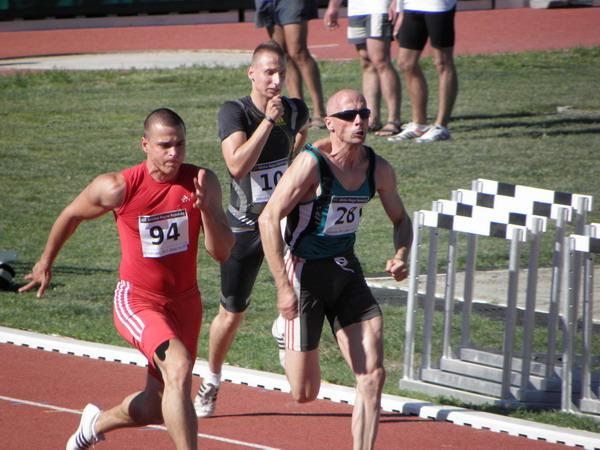 1. ábra 100m elődöntő (Dr. Béres Sándor 28-as rajtszám) (sportelmeny.hu)„A” döntő   (-1,9m/s)   Raggambi Fluck István emlékverseny	2. Németh Roland (1974, MAC-NS,35-40)  	10,96s 	3. Pauer Géza (1976,  BAC )			10,97 s7. Dr. Béres Sándor (1970, SZVSE, 40-45) 	11,29s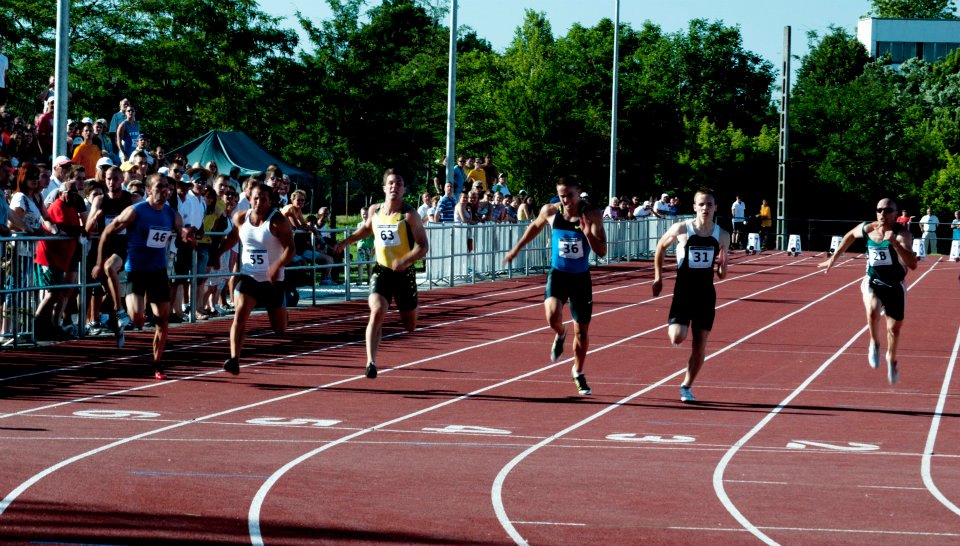 2. ábra 117. OB, 100m síkfutás döntő befutója. 6. pálya Németh Roland (2.hely, 10,92s)), 6. pálya Dr. Béres Sándor (7. hely, 11,29s) (Fotó: sportelmeny.hu)200m síkfutás3. ef.	Dr. Béres Sándor (1970, SZVSE, 40-45) 22,07 (0,0m/s)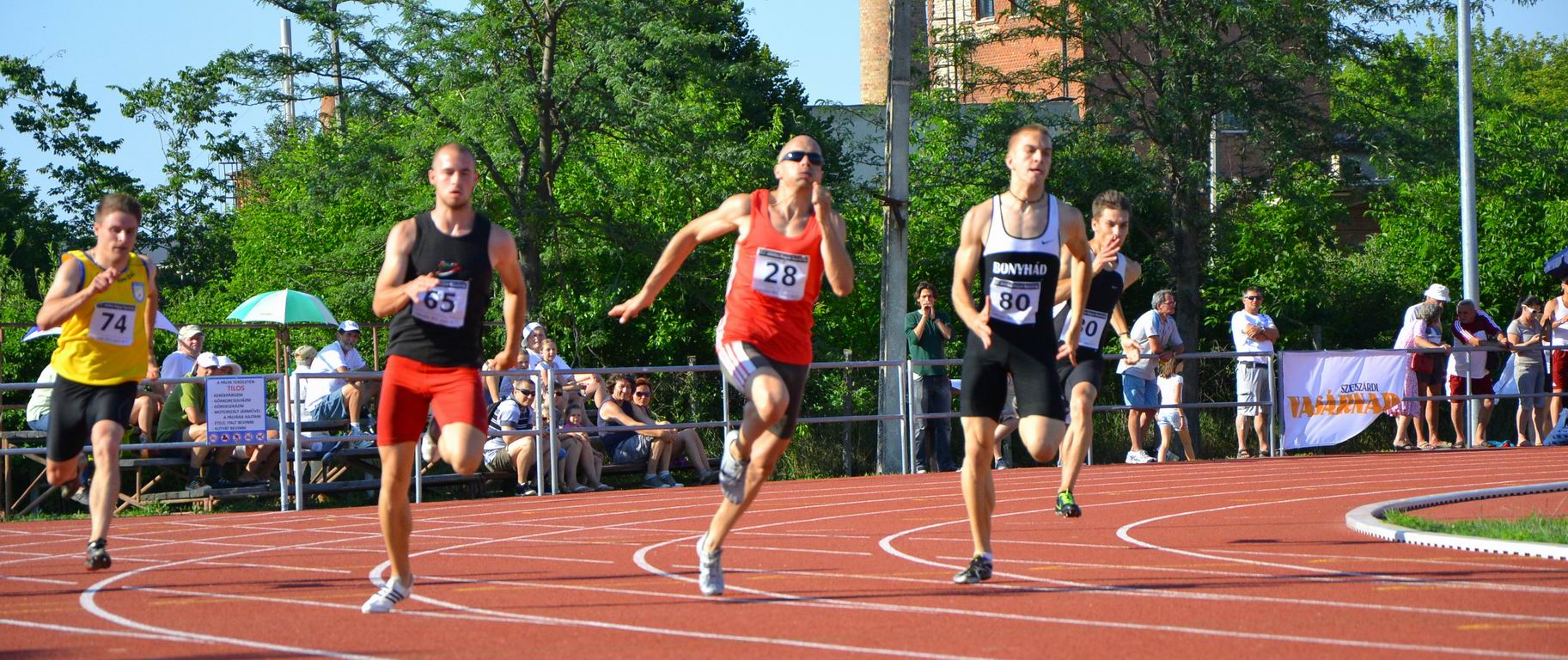 3. ábra 200m előfutam (Fotó: Gotyár)„A” döntő  Goldoványi Béla emlékverseny (0,0m/s)	2. Pauer Géza (1976, BAC)			21,50s	5. Dr. Béres Sándor (1970, SZVSE, 40-45) 	22,01s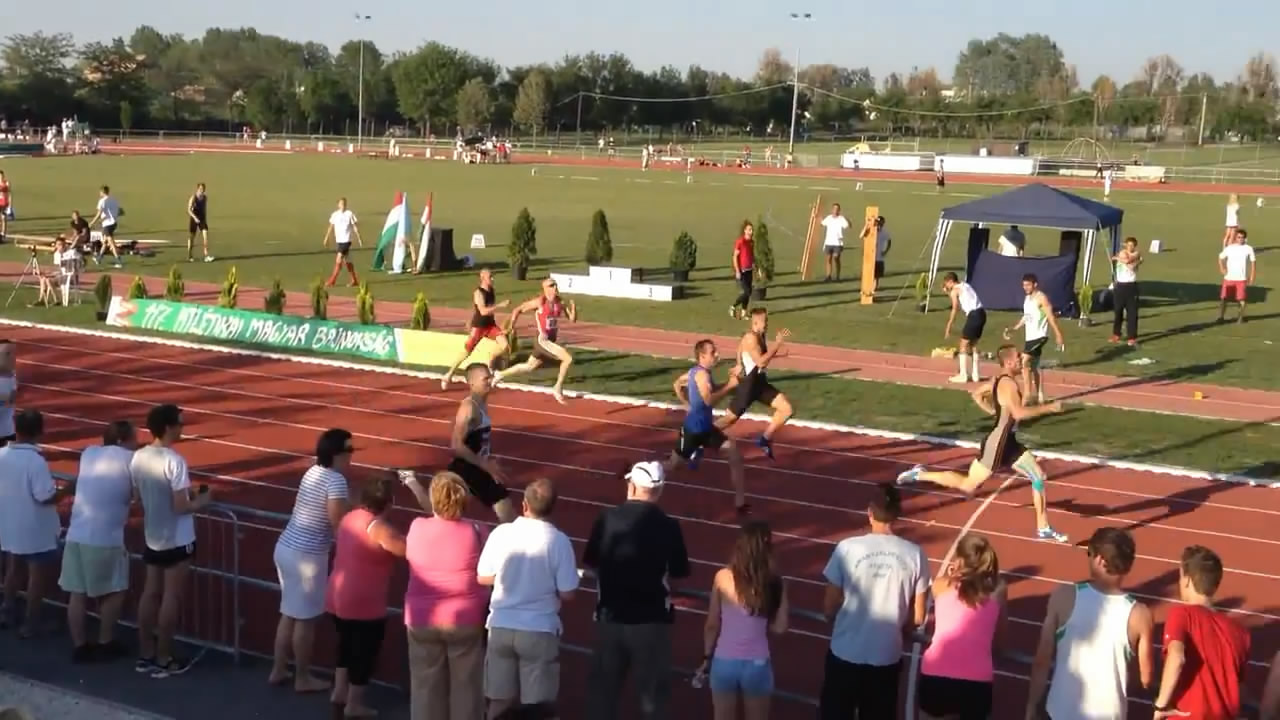 4. ábra 200m döntő800m síkfutás     Bodor Ödön emlékverseny17. Boross Gábor (1975, BEAC, 35-40) 1:57,09pSúlylökés     Dr. Darányi József emlékverseny (7,25kg)3. Varga Zsolt Csaba (1972, PVSK, 35-40) 17,09m9. Bognár Szabolcs Károly (1970, ZALASZÁM-ZAC, 40-45) 14,38mDiszkoszvetés    Kulitzy Janő emlékverseny10. Bognár Szabolcs Károly (1970, ZALASZÁM-ZAC, 40-45) 48,07mKalapácsvetés – Németh Imre emlékverseny	5. Fábián Zoltán (1969, Haladás VSE)  		66,24mTávolugrás női   Fejes Zoltán emlékverseny2. Ajkler Zita (1975, Vasas-MiFiN, 35-40) 5,94m   (+1,1m/s)Hármasugrás női   4. Ajkler Zita (1975, Vasas-MiFiN, 35-40) 12,63m (+1,6m/s)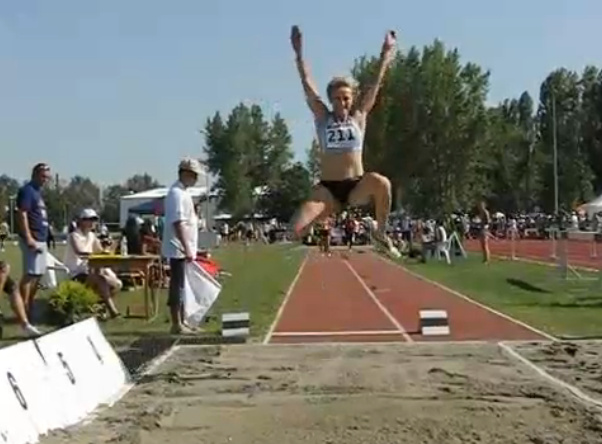 5. ábra Ajkler Zita távolugrás (Lengyák fotó)